Маршрутный лист на период дистанционного обучения для детей 2 младшей группыВторник 10.01.20231 Разминка-МАЛЫШАРИКИ                               2 Общеразвивающие упражнения                                   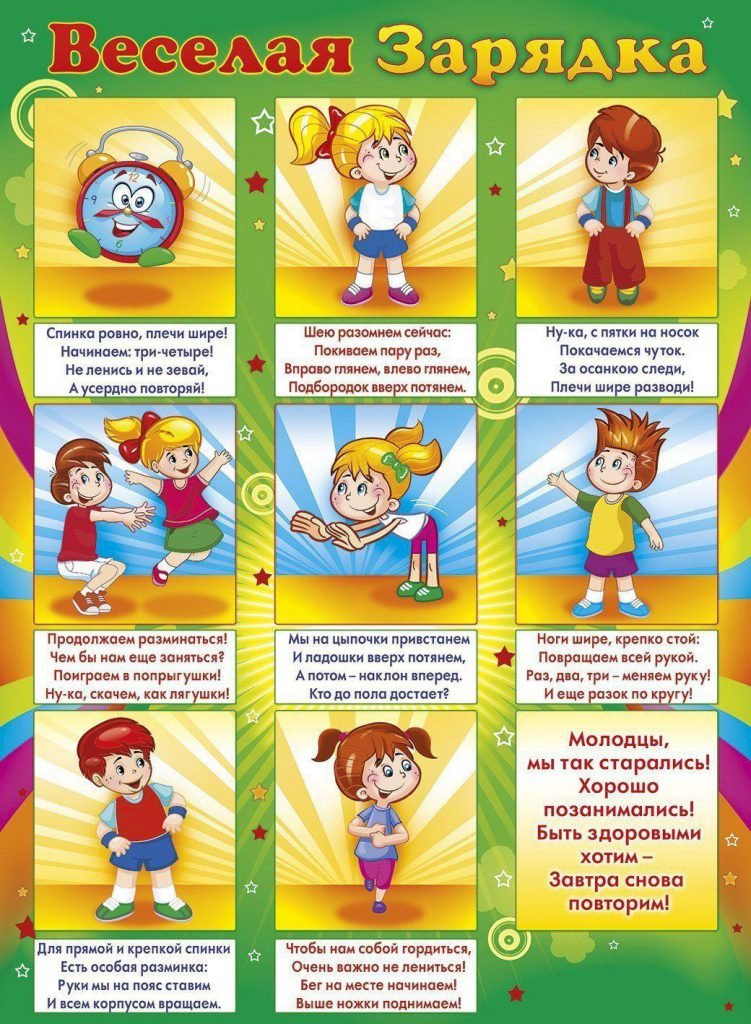 https://youtu.be/62piQhWPiYc 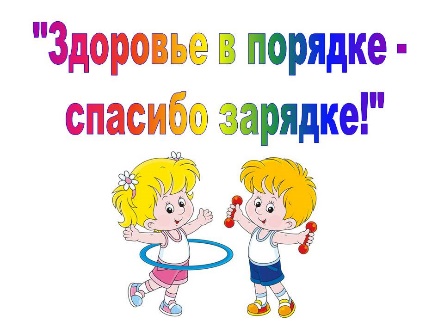 